Республикæ  Цæгат  Ирыстон  - АланийыГорæтгæрон муниципалон районы   Дǽллаг Санибайы хъǽуы цǽрǽн бынаты  администрациУ Ы Н А Ф Ф Æ363124, РСО- Алания, Пригородный район, с. Н. Саниба, ул. Агузарова Т.К., 125, тел.(факс)- 8-86738-3-53-31Администрация  Нижнесанибанского сельского поселения Пригородного  муниципального районаРеспублики  Северная  Осетия – АланияП О С Т А Н О В Л Е Н И Е23 ноября 2023 г.                             с.Н.Саниба                                     № 15                                     Об отмене постановления администрации  Нижнесанибанского  сельского поселения № 1  от 21.01.2022 года      Рассмотрев протест прокуратуры от 16.11.2023 года    №7-20-2023/Прдп502-23-20900013 на постановление администрации Нижнесанибанского сельского поселения от 21.12.2021  года  № 1 « О порядке разработки и принятия административных регламентов проведения проверок при осуществлении муниципального контроля в Ниженсанибанском сельском поселении Пригородного района », руководствуясь Уставом Нижнесанибанского сельского  поселение, администрация Нижнесанибанского  сельского поселения ПОСТАНОВЛЯЕТ:1. Отменить постановление администрации Нижнесанибанского сельского поселения от 21.12.2021  года  № 1 «О порядке разработки и принятия административных регламентов проведения проверок при осуществлении муниципального контроля в Ниженсанибанском сельском поселении Пригородного района » 2.Обнародовать данное постановление путем размещения  сети Интернет  на официальном сайте Нижнесанибанского сельского поселения – www.ams-n-saniba.ru3. Настоящее Постановление вступает в силу со дня его подписания.Глава Нижнесанибанского                                                                                                                          сельского поселения                                                                   Ф.М. Хинчагов№191 от 22.11.2023 года Прокурору  Пригородного района                                                                             РСО-Алания                                                                                     А.В Каболову             Администрация Нижнесанибанского сельского поселения Пригородного  муниципального  района РСО –Алания  рассмотрела  протест    прокуратуры 16.11.2023 года №7-20-2023/ Прдп508-23-20900013  с участием с участием  представителя  прокуратуры   Г.И. Дзабаева. По результатам рассмотрения  в  целях приведения нормативных  правовых актов   с действующим законодательством  Администрацией Нижнесанибанского сельского поселения принято Постановление                                      от 22.11.2023 года №  140  об  отмене  постановление администрации Нижнесанибанского сельского поселения от 04.07.2023  года  №91 «Об утверждении Порядка представления гражданами, претендующими на замещение муниципальной должности, и лицами, замещающими муниципальные должности в органах местного самоуправления Нижнесанибанского сельского поселения Пригородного муниципального района РСО-Алания, сведений о своих доходах, расходах, об имуществе и обязательствах имущественного характера своих супруга (супруги) и несовершеннолетних детей»Приложение :1.Постановление  от 22.11.2023 года №  140  Глава Нижнесанибанского                                                                                                                          сельского поселения                                                                   Ф.М. Хинчагов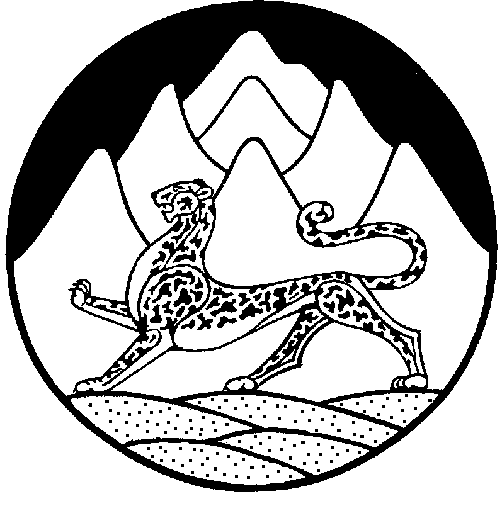 